ПРЕСС-РЕЛИЗXI Всероссийская конференция 
«ГОСГРАНТ 2020: КУЛЬТУРА»26 марта 2020 года в стенах Музея Москвы (Зубовский бульвар, д. 2, корпус №3) состоится первое в своем роде тематическое мероприятие для некоммерческого сектора –  Всероссийская конференция «ГОСГРАНТ 2020: КУЛЬТУРА». Делегаты из более чем 70 субъектов РФ – представители СО НКО в сфере культуры и искусства, профессионалы с большим опытом – получат возможность обсудить основные меры поддержки культурно-гуманитарных проектов на федеральном и региональном уровнях, а также принять участие в выработке конкретных шагов по их совершенствованию. Организаторами Конференции выступают Общенациональный союз некоммерческих организаций и Российская муниципальная академия, главный партнер мероприятия – Музей Москвы.В рамках Конференции предполагается рассмотреть существующие запросы рынка социальных услуг к некоммерческому сектору культуры и искусства, основные направления и механизмы его государственной поддержки в рамках реализации национального проекта «Культура» на 2020-2024 гг., выработать решения по совершенствованию регламентов подачи заявок на получение финансирования для культурно-гуманитарных проектов, а также обменяться опытом реализации субсидируемых проектов. Главным образом данное мероприятие нацелено на повышение эффективности системы государственной поддержки СО НКО в сфере культуры и искусства, актуализацию действующих законодательных норм в этой области и выработку принципиально новых решений.Спикерами Конференции выступят представители руководства организаций и структур, оказывающих государственную поддержку социальному предпринимательству: федеральных структур, проводящих конкурсы субсидий среди некоммерческих организаций, и органов исполнительной власти субъектов РФ. К участия в мероприятиях Конференции также приглашаются представители некоммерческих организаций в сфере культуры и искусства – грантополучатели и признанные эксперты в сфере поддержки институтов гражданского общества. В качестве ключевых приглашенных спикеров конференции выступят представители департаментов Министерства культуры РФ, профильных комитетов и комиссий Государственной Думы и Совета Федерации ФС РФ, Общественной палаты РФ и др. Планируется, что в пленарном заседании Конференции примут участие министр культуры РФ Ольга ЛЮБИМОВА, первый заместитель председателя Комитета по культуре Государственной Думы ФС РФ Елена ДРАПЕКО, заместитель министра культуры РФ, администратор национального проекта «Культура» Ольга ЯРИЛОВА, советский и российский киноактёр, кинорежиссёр, сценарист и продюсер Никита МИХАЛКОВ, директор программ в сфере культуры Благотворительного фонда Владимира Потанина Ирина ЛАПИДУС, директор Департамента государственной поддержки искусства и народного творчества Министерства культуры РФ Оксана КОСАРЕВА, директор образовательных программ Digital October, преподаватель департамента медиа НИУ ВШЭ Алексей НИЦА и др.Конференция «ГОСГРАНТ 2020: КУЛЬТУРА» станет первым тематическим событием в рамках исполнения плана мероприятий по подготовке к проведению XI Съезда некоммерческих организаций России. С марта по декабрь 2020 года ожидается проведение четырех тематических Конференций «ГОСГРАНТ», результаты работы которых, как и в прошлые годы, лягут в основу дальнейших мероприятий по созданию новых регламентов в области государственной поддержки институтов гражданского общества. Планируется на основе письменных и устных предложений делегатов инициировать реформы механизмов регулирования некоммерческого сектора РФ, и тем самым повысить внимание к его проблемам со стороны СМИ и государственных структур.  Информация и предварительная программа Конференции – на сайте www.gosgrant.ru/culture/. Контактные координаты Организационного комитета мероприятия: +7 (495) 641-69-20, +7 (800) 301-31-79, info@gosgrant.ru.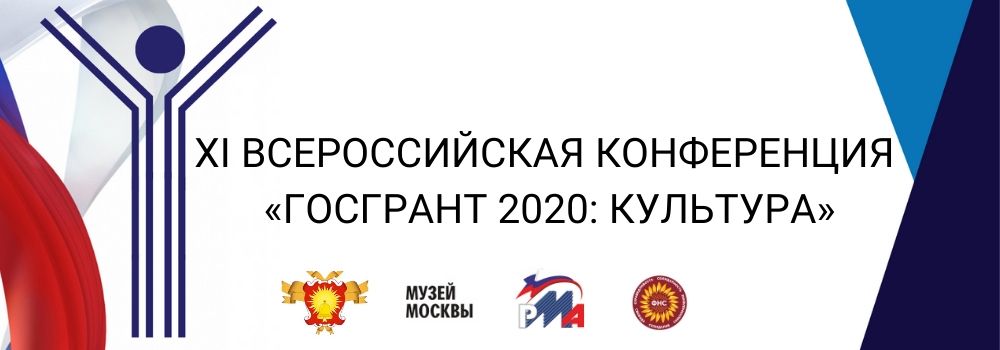 